２章　②クラスデータ入力・修正ここではデータ入力担当者（体育主任の先生等）が、全データをクラス毎に入力する方法を説明します。１．「②クラスデータ入力・修正」をクリックして下さい。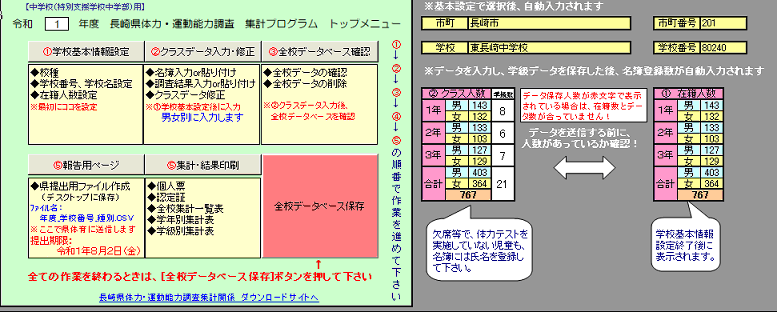 ２．「学年の入力」ウインドウが表示されますので、学年を入力し、「ＯＫ」をクリックします。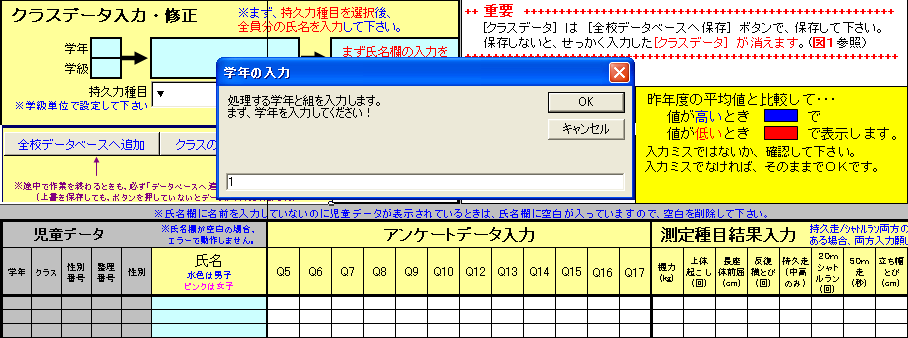 ３．「クラス名の入力」ウインドウが表示されますので、組を入力し、「ＯＫ」をクリックします。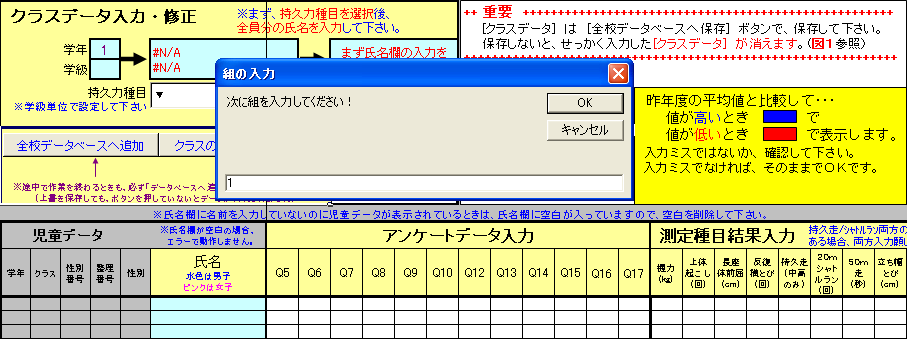 ４．「在籍人数確認」ウインドウが表示されますので、間違いがなければ“はい(Y)”をクリックします。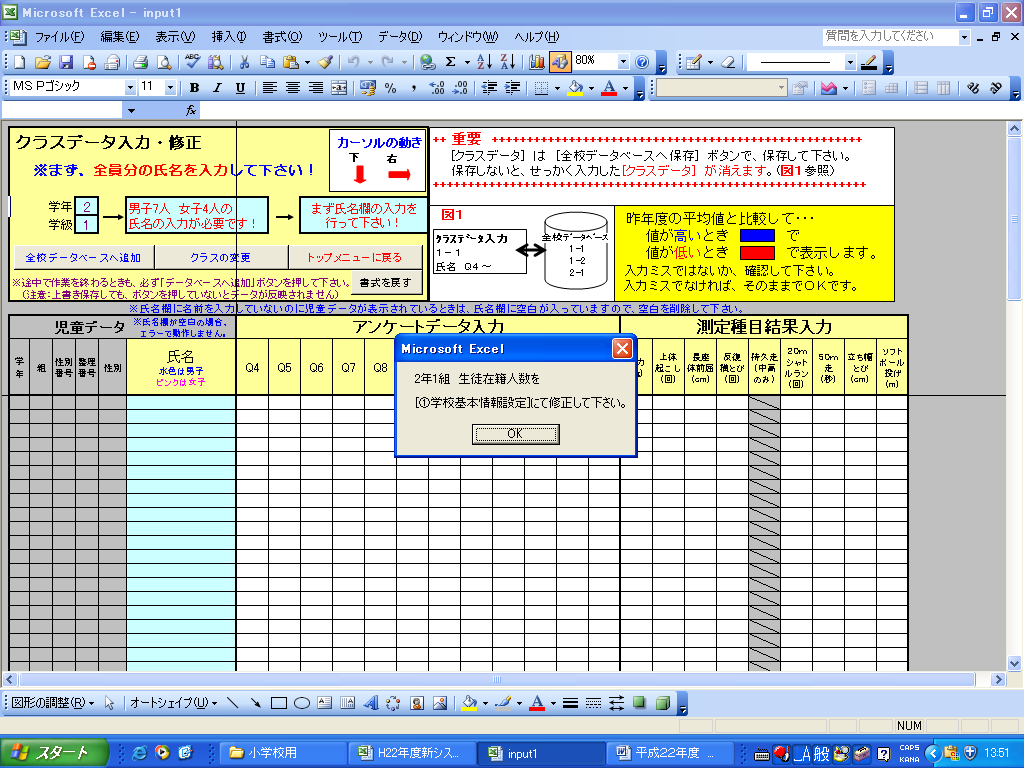 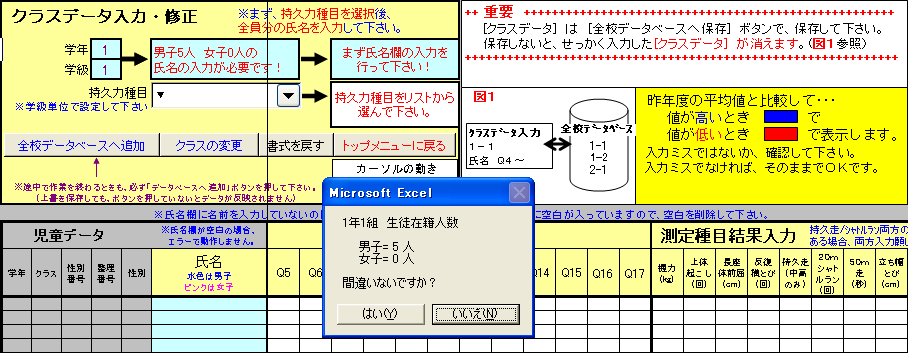 ５．下図のように表示されますので、「ＯＫ」をクリックします。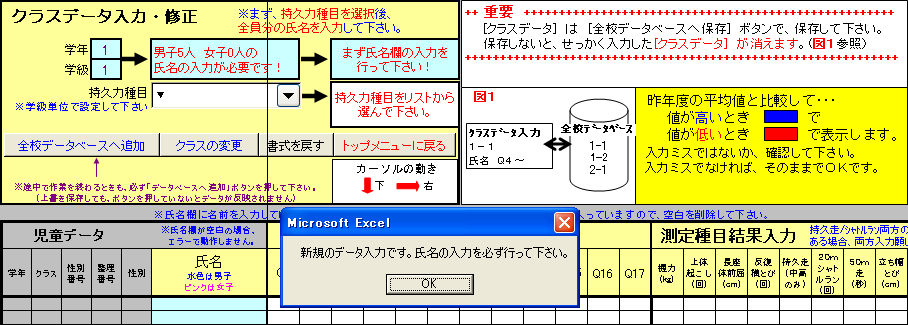 ６．下記赤丸をクリックし、持久力種目を選択します（クラス毎に選択して下さい）。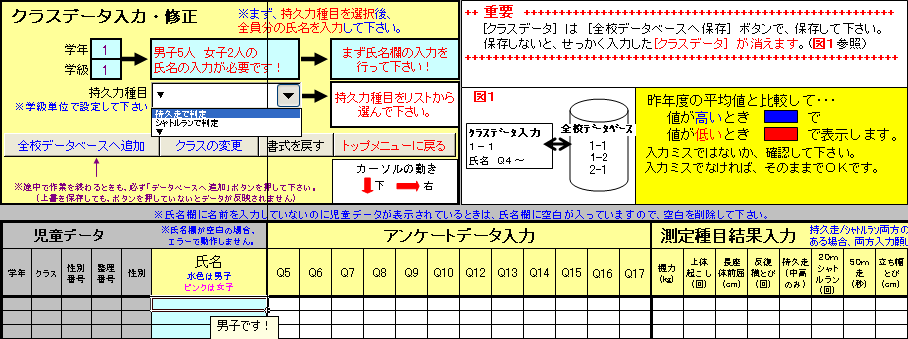 ７．生徒の氏名、アンケートデータ、測定種目結果を入力していきます。このとき男子生徒は氏名の欄が水色の部分、女子生徒は氏名の欄がピンク色の部分に、入力していきます。なお、女子生徒の入力箇所は、男子生徒の入力箇所の下にありますので、画面をスクロールして下さい。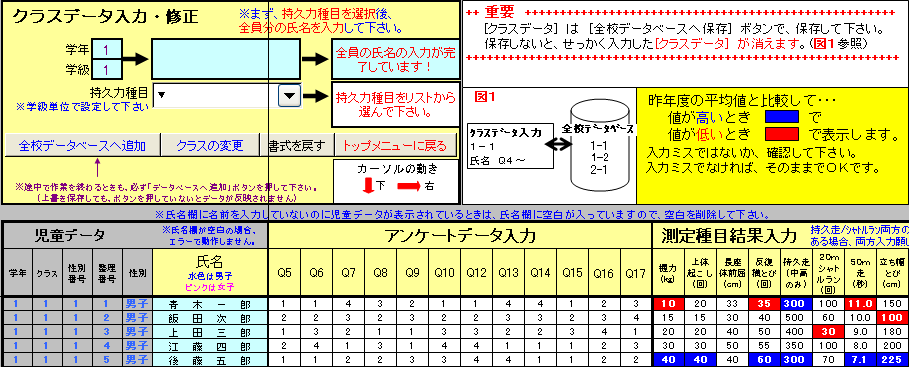 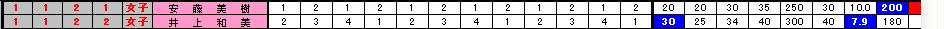 ８．データの入力が完了したら、「全校データベースへ追加」をクリックし、ウインドウ内の「ＯＫ」クリックします。これを行わないと入力したデータが、エクセルに格納されませんので、ご注意下さい（途中で操作をやめる場合も同様です）。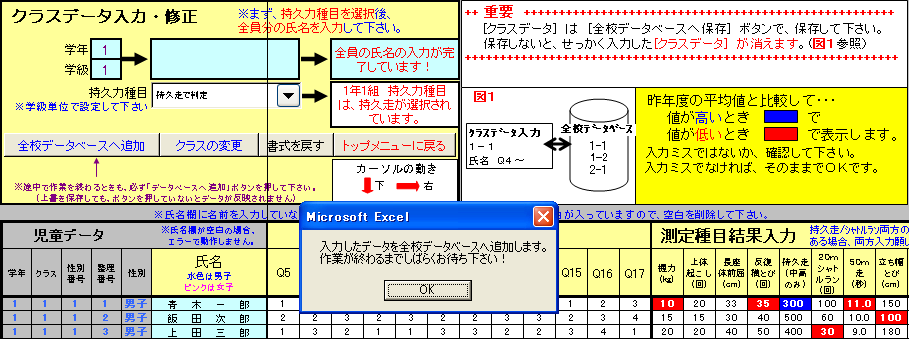 ９．「全校データベースへ追加」が終わると、「次の作業の選択」ウインドウが出てきます。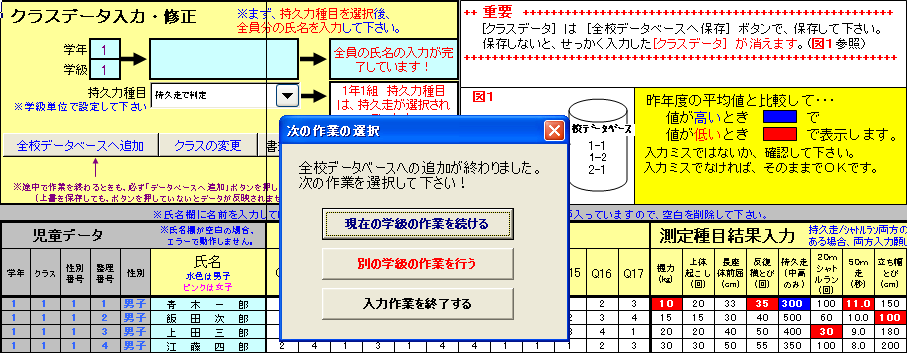 [現在の学級の作業を続ける]･･･現在表示されている生徒データの修正・追加を行う場合、クリックして下さい。修正・追加後は、「全校データベースへ追加」ボタンにて全校データベースに保存して下さい（操作手順７(13頁)参照）。[別の学級の作業を行う]･･･違う学級のデータを入力する場合、クリックして下さい（操作手順２(11頁)参照）。[入力作業を終了する]･･･入力作業をやめる場合、クリックして下さい。トップメニューに戻ります。ここでは、入力が完了したこととして、「入力作業を終了する」を選択します。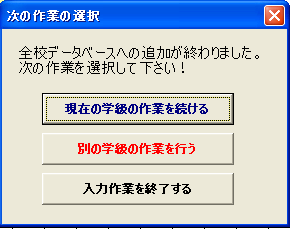 １０．下図画面が表示されますので、「ＯＫ」をクリックします。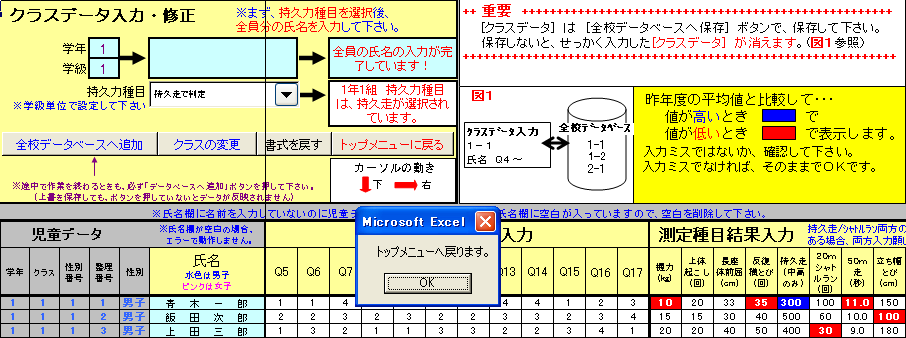 １１．トップメニューが表示されます。下図ウインドウ「ＯＫ」をクリック後、「全校データベース保存」をクリックして下さい。この「全校データベース保存」を行わないと、入力したデータが保存されませんので、ご注意下さい。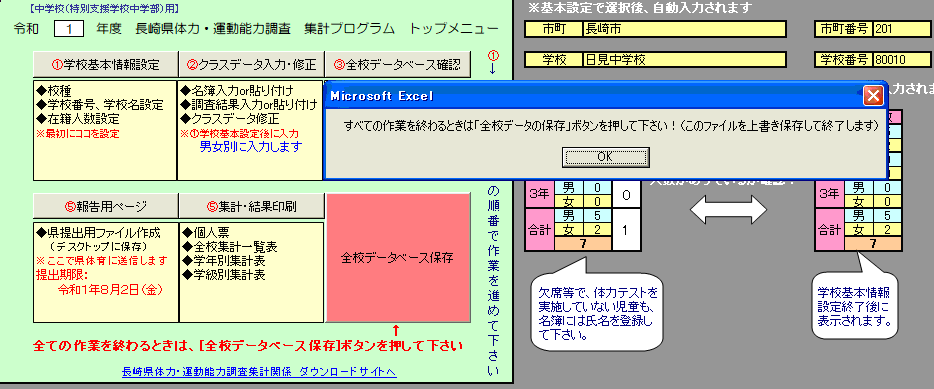 １２．「全校データベース保存」ボタンをクリック後、しばらくすると、下図ウインドウが表示されますので「ＯＫ」ボタンをクリックします。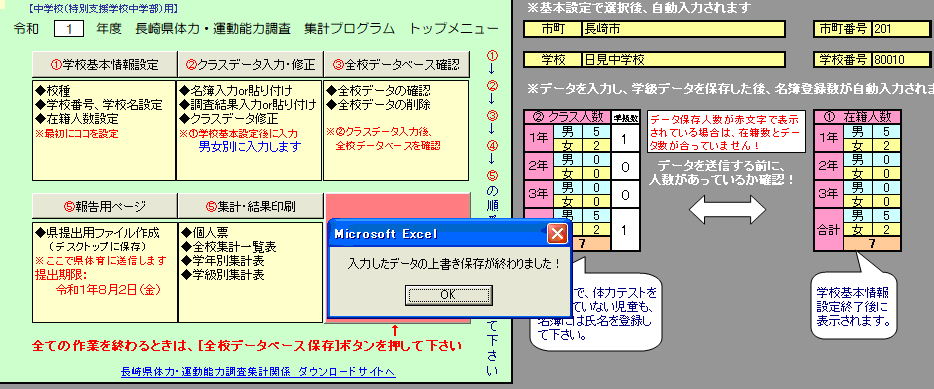 １３．「②クラスデータ入力・修正」で入力した人数が表示されますのでご確認下さい。次は、「③全校データベース確認」です。